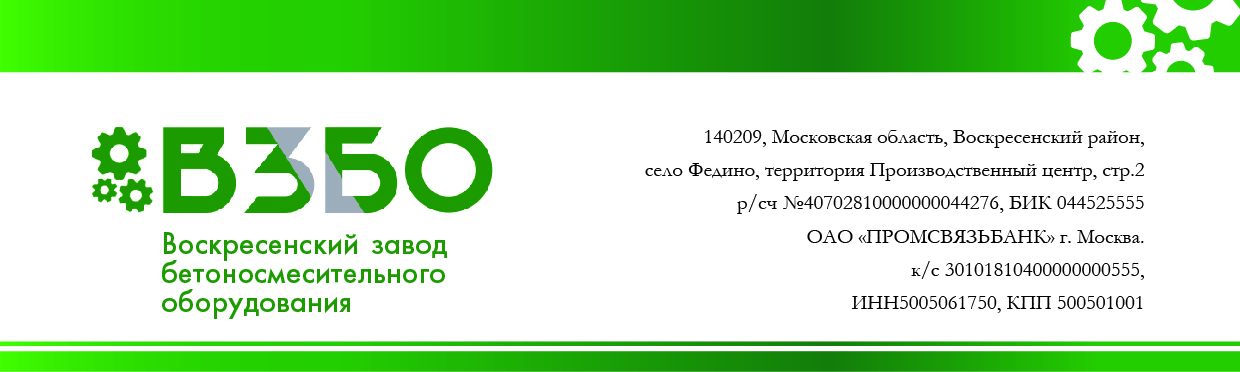 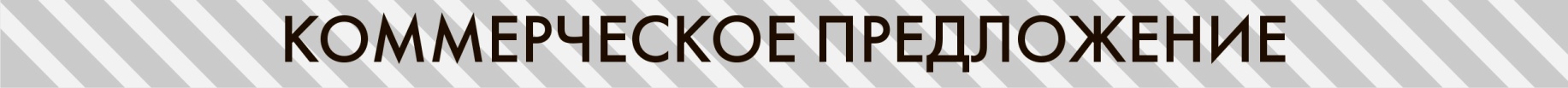 Компания уже несколько лет работает в сфере производства промышленного оборудования по изготовлению блоков (пескобетонных, керамзитобетонных, полистиролбетонных, арболитовых и т.д.), тротуарной плитки, а также производит продукцию на собственном оборудовании.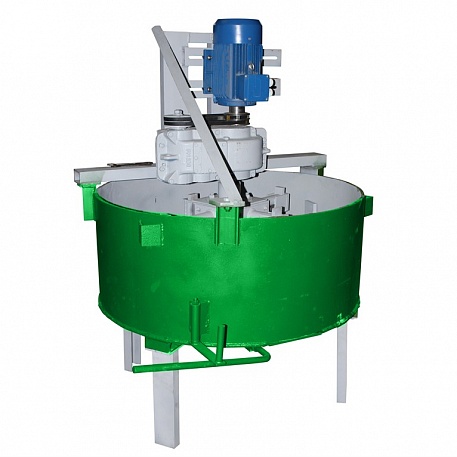 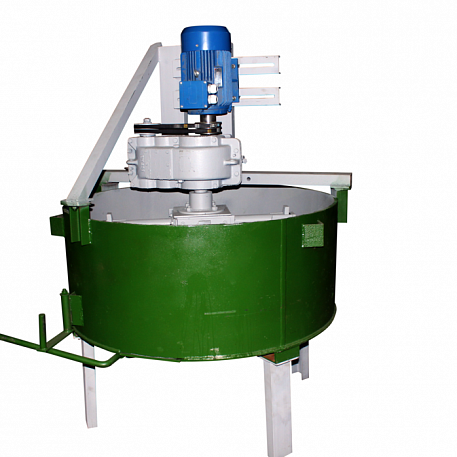 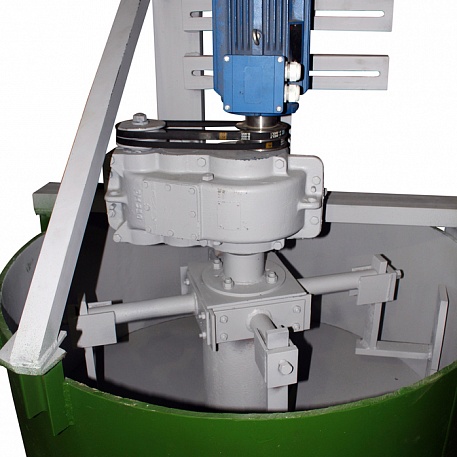 Технические характеристики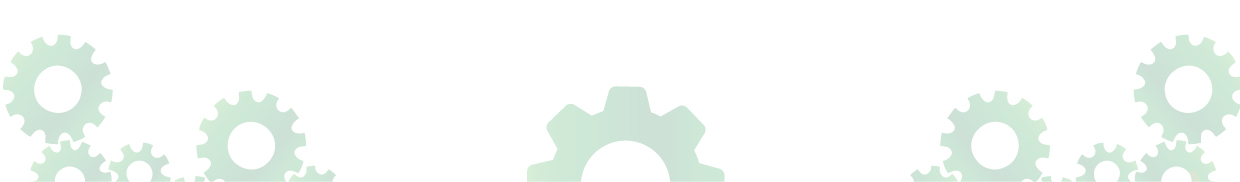 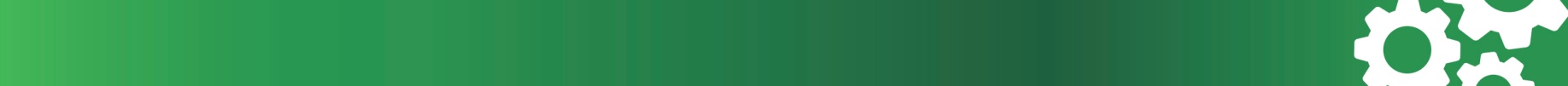 • Загрузочный ленточный транспортер - выполняет функцию подачи компонентов смеси в бетоносмеситель 3000/400 мм (отличная альтернатива СКИПу) - 75 000 руб. • Подающий ленточный транспортер – 5000/400 мм –89 000 руб. • СКИПовый подъемник – 110 000 руб. • Дополнительный комплект лопостей к бетоносмесителю - 10 000 руб. • Крышка - сетка - 10 000 руб.                                      Комплектация бетоносмесителя М500Коммерческая часть                                                                                                                Итого: 141 700,00руб.Цена  с учетом  НДС 18% 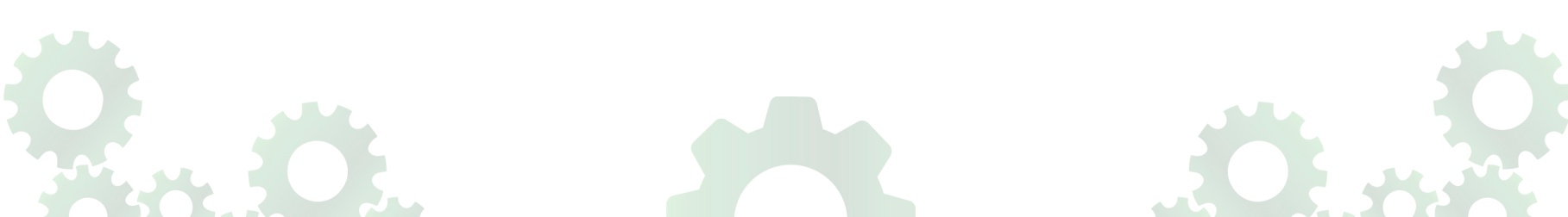 Срок изготовления: до 14 рабочих дней с момента получения предоплаты (50% от суммы заказа).Остаток суммы оплачивается после изготовления оборудования. Отгрузка товара производится после полной оплаты стоимости оборудованияОтгрузка производится со склада по адресу: Московская область, Воскресенский район, село Федино, ул. Производственный центр, 2Гарантия на изготовленное оборудование: 12 месяцаБольше хороших клиентов и удачи в Вашем бизнесе!С уважением,Менеджер отдела продажООО "ВЗБО"Сафонов Сергей ИгоревичМобильный: +7(925)925-77-46Офис: 8-800-505-40-31E-m@il: 89259257746@vzbo.ruwww.vzbo.ru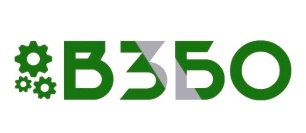 Бетоносмеситель принудительный М-500 380ВДиаметр кольца1200 ммВысота кольца500 ммПродолжительность перемешивания2-3 мин.Габаритные размеры1300*1300*1550 ммВес550 кгТолщина металла обечайки (брони)12 мм высокопрочной сталиТолщина металла лопастей12 мм высокопрочной сталиТип редуктораЦилиндрическийОбщий Объем500 литровОбъем готовой смеси350 литровМощность5,5 кВтПодключение380В Количество лопостей4 шт.№ОборудованиеЦена с НДСКол-воСумма с НДС1.Бетоносмеситель принудительного действия М-500 380В141 700.001141 700.00